 Nr. 18.770 din 31 august 2016                                                      M I N U T Aşedinţei ordinare a Consiliului Local al Municipiului Dej  încheiată azi, 31 august 2016, cu ocazia ședinței ordinare care a fost convocată în conformitate cu prevederile art. 39, alin. (1) din Legea Nr. 215/2001, republicată, cu modificările şi completările ulterioare, conform Dispoziţiei Primarului Nr. 735    din 23 august 2016,  cu următoareaORDINE DE ZI:1. Proiect de hotărâre privind aprobarea contului de execuție al Municipiului Dej, la data de 30  iunie 2016.2. Proiect de hotărâre privind aprobarea modificării anexei Hotărârii Consiliului Local al Municipiului Dej Nr. 57 din 26 mai 2016 privind aprobarea modificării anexei Hotărârii Consiliului Local al Municipiului Dej Nr. 118 din 30 octombrie 2015 privind  Planul de ocupare a funcţiilor publice pe anul 2016 pentru aparatul de specialitate al Primarului Municipiului Dej.  3. Proiect de hotărâre privind aprobarea modificării Art. 3 din  Hotărârea Consiliului Local al Municipiului Dej Nr. 89 din 20 iulie 2016 privind aprobarea numirii reprezentantului consiliului local în Adunarea Generală a Acționarilor și a membrilor Consiliului de Administrație al S.C. TRANSURB S.A. DEJ.4. Proiect de hotărâre privind aprobarea desemnării unui reprezentant al Consiliului Local al Municipiului Dej în Adunarea Generală a Acționarilor de la S.C. Centrul AGROTRANSILVANIA Cluj S.A.5. Proiect de hotărâre privind aprobarea mandatării domnului/doamnei … să reprezinte Consiliul Local al Municipiului Dej la ședința organizată în vederea desemnării reprezentanților consiliilor locale în Consiliului pentru Dezvoltare Regională al Regiunii de Dezvoltare Nord – Vest.6.  Proiect de hotărâre privind aprobarea dezmembrării terenului înscris în C.F. Dej Nr. 60222, situat în Municipiul Dej, Strada Fântânilor, Nr. F.N.      7. Proiect de hotărâre privind aprobarea       8. Proiect de hotărâre privind aprobarea prelungirii Contractului de concesiune Nr. 19/19396 din 5 septembrie 2006 pentru terenul cu destinația ”Extindere la parterul blocului”.     9. Proiect de hotărâre privind aprobarea desemnării reprezentantului Consiliului Local al Municipiului Dej, din județul Cluj în Adunarea  Generală a ASOCIAȚIEI  REGIONALE PENTRU DEZVOLTAREA INFRASTRUCTURII DIN BAZINUL HIDROGRAFIC  SOMEȘ – TISA.10. Proiect de hotărâre privind aprobarea desemnării consilierilor locali pentru participarea la adunarea sătească în vederea alegerii delegaților sătești. 11. Proiect de hotărâre privind aprobarea desemnării reprezentantului Municipiului Dej în cadrul Adunării Generale a Asociației de Dezvoltare Intercomunitară ECO-METROPOLITAN Cluj.12. Proiect de hotărâre privind aprobarea rectificării bugetului de venituri și cheltuieli al Municipiului Dej pe anul 2016.13. Proiect de hotărâre privind aprobarea acordării unui ajutor de urgență  doamnei Butuza Margareta Valeria, domiciliată în Municipiul Dej, Strada Pepineriei Nr. 3/B, Bl. I 1, Ap. 36, județul Cluj, în vederea acoperirii cheltuielilor ocazionate de înmormântarea soțului și a fiului decedați în data de 22 august 2016.14. Proiect de hotărâre privind aprobarea ”Reconversiei și refuncționalizarea terenurilor și suprafețelor degradate neutilizate din Pădurea Bugăr, Municipiul Dej”.15. Soluționarea unor probleme ale administrației publice locale.La şedinţă sunt prezenţi  consilieri, domnul Primar Morar Costan, doamna Secretar al Municipiului Dej, şefi de servicii şi funcţionari publici din aparatul de specialitate al primarului, delegați ai cartierelor municipiului, reprezentanți ai mass-media locale.      Şedinţa publică este condusă de domnul consilier Giurgiu Gheorghe,   lipsesc motivat domul consilier: Mureșan Aurelian Călin, şedinţa fiind legal constituită.  În cadrul şedinţei au fost adoptate următoarele hotărâri:H O T Ă R Â R E A  Nr. 99 privind aprobarea aprobarea contului de execuție al Municipiului Dej, la data de 30  iunie 2016.Votat  13  voturi ”pentru”, 5 ”abțineri”, domnii consilieri: Butuza Marius Cornel, Buburuz Simion Florin, Alexandru Adrian Viorel, Mureșan Traian și doamna consilier Petrean Mihaela.H O T Ă R Â R E A Nr. 100privind aprobarea modificării anexei Hotărârii Consiliului Local al Municipiului Dej Nr. 57 din 26 mai 2016 privind aprobarea modificării anexei Hotărârii Consiliului Local al Municipiului Dej Nr. 118 din 30 octombrie 2015 privind  Planul de ocupare a funcţiilor publice pe anul 2016 pentru aparatul de specialitate al Primarului Municipiului Dej.  Votat  18   voturi ”pentru”, unanimitate.H O T Ă R Â R E A Nr. 101privind aprobarea modificării Art. 3 din  Hotărârea Consiliului Local al Municipiului Dej Nr. 89 din 20 iulie 2016 privind aprobarea numirii reprezentantului consiliului local în Adunarea Generală a Acționarilor și a membrilor Consiliului de Administrație al S.C. TRANSURB S.A. DEJ.Votat  18   voturi ”pentru”, unanimitate.H O T Ă R Â R E A Nr. 102 privind aprobarea desemnării unui reprezentant al Consiliului Local al Municipiului Dej în Adunarea Generală a Acționarilor de la S.C. Centrul AGROTRANSILVANIA Cluj S.A.Votat  12  voturi ”pentru”, 6 ”abțineri”, domnii consilieri: Butuza Marius Cornel, Buburuz Simion Florin, Alexandru Adrian Viorel, Mureșan Traian, Varga Lorand Iuliu și doamna consilier Petrean Mihaela.H O T Ă R Â R E A Nr. 103privind aprobarea mandatării domnului primar Morar Costan să reprezinte Consiliul Local al Municipiului Dej la ședința organizată în vederea desemnării reprezentanților consiliilor locale în Consiliului pentru Dezvoltare Regională al Regiunii de Dezvoltare Nord – Vest.Votat  13  voturi ”pentru”, 5 ”abțineri”, domnii consilieri: Butuza Marius Cornel, Buburuz Simion Florin, Alexandru Adrian Viorel, Mureșan Traian și doamna consilier Petrean Mihaela.H O T Ă R Â R E A Nr. 104privind aprobarea dezmembrării terenului înscris în C.F. Dej Nr. 60222, situat în Municipiul Dej, Strada Fântânilor, Nr. F.N.Votat  18   voturi ”pentru”, unanimitate.H O T Ă R Â R E A Nr. 105      privind aprobarea Votat  18   voturi ”pentru”, unanimitate.H O T Ă R Â R E A Nr. 106       privind aprobarea prelungirii Contractului de concesiune Nr. 19/19396 din 5 septembrie 2006 pentru terenul cu destinația ”Extindere la parterul blocului”.Votat  18   voturi ”pentru”, unanimitate.H O T Ă R Â R E A Nr. 107      privind aprobarea desemnării reprezentantului Consiliului Local al Municipiului Dej, din județul Cluj în Adunarea  Generală a ASOCIAȚIEI  REGIONALE PENTRU DEZVOLTAREA INFRASTRUCTURII DIN BAZINUL HIDROGRAFIC  SOMEȘ – TISA.Votat  13  voturi ”pentru”, 5 ”abțineri”, domnii consilieri: Butuza Marius Cornel, Buburuz Simion Florin, Alexandru Adrian Viorel, Mureșan Traian și doamna consilier Petrean Mihaela.H O T Ă R Â R E A Nr. 108privind aprobarea desemnării consilierilor locali pentru participarea la adunarea sătească în vederea alegerii delegaților sătești.Votat  13  voturi ”pentru”, 5 ”abțineri”, domnii consilieri: Butuza Marius Cornel, Buburuz Simion Florin, Alexandru Adrian Viorel, Mureșan Traian și doamna consilier Petrean Mihaela.Proiectul de hotărâre privind aprobarea desemnării reprezentantului Municipiului Dej în cadrul Adunării Generale a Asociației de Dezvoltare Intercomunitară ECO-METROPOLITAN Cluj, retras de pe ordinea de zi de către domnul Primar Morar Costan.H O T Ă R Â R E A  Nr. 109          privind aprobarea  desemnării consilierilor locali în Consiliile de administrație ale unităților de învățământ din Municipiul Dej.Votat  15  voturi ”pentru”, 3 ”abțineri”, domnii consilieri: Butuza Marius Cornel, Buburuz Simion Florin, Mureșan Traian.                                                    H O T Ă R Â R E A Nr.  110          privind  aprobarea rectificării bugetului de venituri și cheltuieli al Municipiului Dej pe anul 2016.Votat  18   voturi ”pentru”, unanimitate.H O T Ă R Â R E A  Nr. 111      privind aprobarea acordării unui ajutor de urgență  doamnei Butuza Margareta Valeria, domiciliată în Municipiul Dej, Strada Pepineriei Nr. 3/B, Bl. I 1, Ap. 36, județul Cluj, în vederea acoperirii cheltuielilor ocazionate de înmormântarea soțului și a fiului decedați în data de 22 august 2016.Votat  18   voturi ”pentru”, unanimitate.H O T Ă R Â R E A  Nr. 112          privind  aprobarea ”Reconversiei și refuncționalizarea terenurilor și suprafețelor degradate neutilizate din Pădurea Bugăr, Municipiul Dej”.Votat  18   voturi ”pentru”, unanimitate. În conformitate cu dispoziţiile art. 11 din Legea Nr. 52/2003 privind transparenţa decizională în administraţia publică, republicată, cu modificările și completările ulterioare, minuta se publică la sediul şi pe site-ul Primăriei Municipiului Dej.  	 Președinte de ședință,                                                         Secretar,              Giurgiu Gheorghe                                                           Jr. Pop Cristina           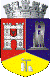 ROMÂNIAJUDEŢUL CLUJCONSILIUL LOCAL AL MUNICIPIULUI DEJStr. 1 Mai nr. 2, Tel.: 0264/211790*, Fax 0264/223260, E-mail: primaria@dej.ro 